Publicado en  el 09/03/2015 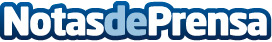 Royal Caribbean International estrena nuevos crucerosDatos de contacto:Nota de prensa publicada en: https://www.notasdeprensa.es/royal-caribbean-international-estrena-nuevos_1 Categorias: Viaje Turismo http://www.notasdeprensa.es